Załącznik nr 2 do zarządzenia nr 109 /2021Rektora PW z dnia 9 listopada 2021 r.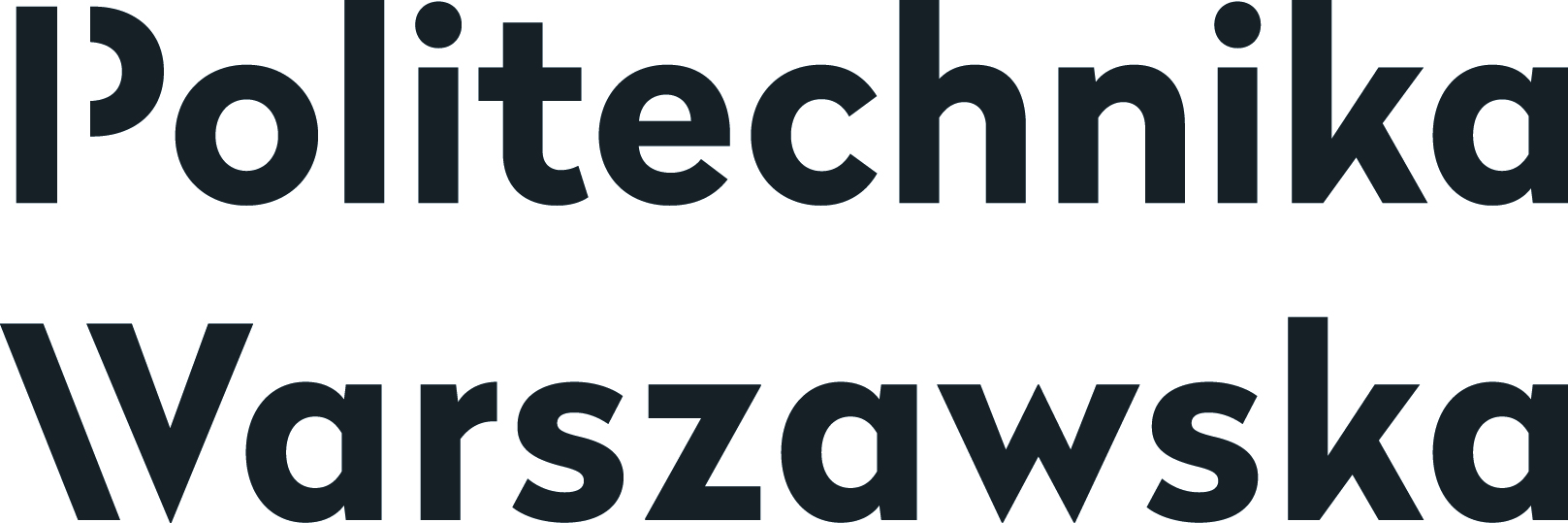 ”załącznik nr 8 do zarządzenia nr 42 /2020 Rektora PWannex no 8 to regulation no. 42 /2020 of the WUT Rector                     Politechnika Warszawska   Warsaw University of Technology		                   ………........................                          miejscowość i data      place and date……………………………..       imię i nazwisko studenta    name and surname of the student……………………………..           numer albumu   student record book number…………………….……….          kierunek studiów              field of studyOŚWIADCZENIEDECLARATIONŚwiadomy/-a odpowiedzialności karnej za składanie fałszywych zeznań oświadczam, 
że niniejsza praca dyplomowa została napisana przeze mnie samodzielnie, pod opieką kierującego pracą dyplomową.Under the penalty of perjury, I hereby certify that I wrote my diploma thesis on my own, under the guidance of the thesis supervisor.Jednocześnie oświadczam, że:I also declare that:niniejsza praca dyplomowa nie narusza praw autorskich w rozumieniu ustawy z dnia 4 lutego 1994 roku o prawie autorskim i prawach pokrewnych (Dz.U. z 2021 r., poz. 1062) oraz dóbr osobistych chronionych prawem cywilnym, this diploma thesis does not constitute infringement of copyright following the act of 4 February 1994 on copyright and related rights (Journal of Acts of 2021, item 1062) or personal rights protected under the civil lawniniejsza praca dyplomowa nie zawiera danych i informacji, które uzyskałem/-am 
w sposób niedozwolony,the diploma thesis does not contain data or information acquired in an illegal way,niniejsza praca dyplomowa nie była wcześniej podstawą żadnej innej urzędowej procedury związanej z nadawaniem dyplomów lub tytułów zawodowych,the diploma thesis has never been the basis of any other official proceedings leading to the award of diplomas or professional degrees,wszystkie informacje umieszczone w niniejszej pracy, uzyskane ze źródeł pisanych 
i elektronicznych, zostały udokumentowane w wykazie literatury odpowiednimi odnośnikami,all information included in the diploma thesis, derived from printed and electronic sources, has been documented with relevant references in the literature section,znam regulacje prawne Politechniki Warszawskiej w sprawie zarządzania prawami autorskimi 
i prawami pokrewnymi, prawami własności przemysłowej oraz zasadami komercjalizacji. I am aware of the regulations at Warsaw University of Technology on management of copyright and related rights, industrial property rights and commercialisation.         ...............................................czytelny podpis studentalegible signature of the student”.